:实战型财务总监（CFO）高级研修班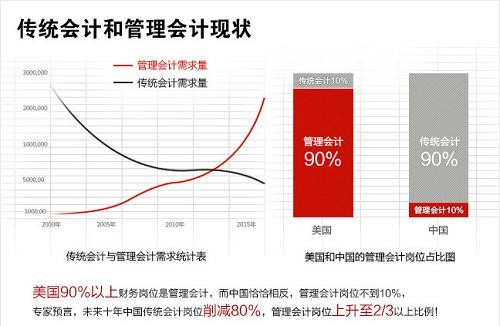 随着大数据时代的发展，对传统会计工作的挑战也随之加大，单纯的传统型会计已经无法满足高速发展的企业需求，转型成为参与企业管理、规划，并对管理层提供决策支持、帮助企业解决危机、提升竞争力的财务管理者势在必行！实战型财务总监（CFO）班（源自清华大学财务总监（CFO）班）结合职业财务管理者的特点，专为财务管理者订做。在开办近十年财务专业课程的经验引导下，不断打磨和优化本课程，已经逐步确立了在国内财务管理培训领域的领先与权威性。课程将帮助企业财务管理者培养战略性思维，成功担当连接战略、流程和信息的纽带，积极参与企业价值最大化战略的制定；了解CEO 的决策思维，提升与 CEO 以及各职能部门的有效沟通；学习结合企业的未来战略和经营决策，做出最有利于企业的筹划，为财务总监的战略转型保驾护航。重新界定财务管理的多重职能，明确财务管理者的企业管理核心地位培养战略性思维，强化财务管理者对企业的全局财务管理，提升运筹帷幄能力把握企业战略，成为企业变革的推动者更精准的财务分析，娴熟面对资本市场，更好地处理投资者关系财务管理领导力的塑造，实现更高效的管理，支持企业核心竞争力1、财务高管、财务总监以及承担类似角色的副总裁或财务管理负责人2、具有 5 年以上（含）高层管理工作经验特设课程，精心设计：本班专为企业家及分管财务的高管所设计，通过学习预算预测、内部控制、决策支持、风险管理、成本分析等模块，培养战略性思维，强化财务管理对企业的全局财务管理，提升运筹帷幄能力。雄厚师资，久经战阵：强大的师资阵容，著名高校的专家教授和知名企业有丰富实战经验的高层财务管理专家。更精准的财务分析，娴熟面对资本市场，更好地处理投资者关系。专业服务，人本管理：班级配备专职班主任，为学员的学习生活提供专业服务和人性化管理， 及时反映需求，不断更新课程，优化师资。1、学制安排：学制一年，滚动式招生，两个月集中上课 3 天（周五-周日）。2、学习费用：人民币 29800 元/人（含授课费、资料费、茶点、；交通食宿自理）1、 研修班设班主任一名，负责相关的教学管理工作；由班主任协助组建班委会，选举班长班委会人员，协助教学管理；2、班委会组织酒会、球赛、同学联谊、互访企业、成立班级企业等活动；3、评选优秀学员，颁发优秀学员荣誉证书；提交报名表、申请材料 → 审核 →发入学通知书 → 缴纳学费 →报到→入学报到资料：1、身份证复印件一份； 2、学历证明复印件一份； 3、两寸免冠证件照 2 张何老师：13911229638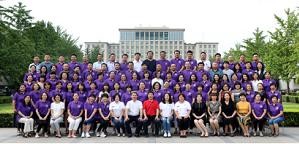 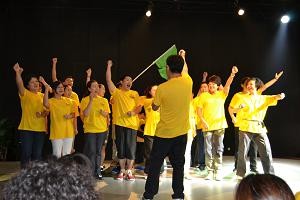 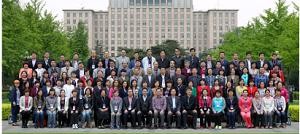 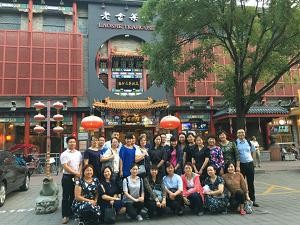 实战型财务总监（CFO）高级研修班报名表注：此表所填信息仅用于报名申请，对外保密，请您详细填写。(复印有效)财务战略管理模块财务战略管理模块财务战略管理模块核心课程一：公司财务战略与前瞻核心课程二：宏观经济分析与战略管理核心课程二：宏观经济分析与战略管理财务战略的制定方法企业资金投放战略方案的设计与实施资本市场选择与企业融资渠道分析 企业价值链管理宏观经济分析与企业发展机遇企业经营谋略与提升战略战略思维与管理创新经济全球化规则与国际化战略宏观经济分析与企业发展机遇企业经营谋略与提升战略战略思维与管理创新经济全球化规则与国际化战略公司治理与集团管控模块公司治理与集团管控模块公司治理与集团管控模块核心课程一：公司治理与集团财务管控核心课程二：集团管控及风险管理核心课程二：集团管控及风险管理治理中的激励与约束机制产权制度和企业法人治理结构公司治理结构与集团财务控制体系国内外公司治理案例分析与讨论集团财务管控框架设计集团管控财务管理框架多元化集团基于战略和战略性运营进行管控专业化企业通过核心能力和协作机制来控制风险集团财务管控框架设计集团管控财务管理框架多元化集团基于战略和战略性运营进行管控专业化企业通过核心能力和协作机制来控制风险企业上市操作实务与资本运作模块企业上市操作实务与资本运作模块企业上市操作实务与资本运作模块核心课程一：企业上市战略选择与实施流程核心课程二: 私募股权投资与上市法律风险防范核心课程二: 私募股权投资与上市法律风险防范国内外资本市场新格局与 IPO 发展趋势企业上市的地点、时机与方式的优化选择国际资本市场上市融资的问题海外上市流程、审批、监管及注意事项私募股权投资基金概述篇企业承接私募投资的股权设计篇与私募对赌协议的安排IPO 大败局分析[被否决案例分析]私募股权投资基金概述篇企业承接私募投资的股权设计篇与私募对赌协议的安排IPO 大败局分析[被否决案例分析]财税实务管理模块财税实务管理模块财税实务管理模块核心课程一：发票税务风险的防范与管控核心课程一：发票税务风险的防范与管控核心课程二：税务筹划管理公司发票专题篇发票类税务案例及政策解析经营活动中发票的风险点提示及规避方法公司防控税务风险体系的规划建立与运用公司发票专题篇发票类税务案例及政策解析经营活动中发票的风险点提示及规避方法公司防控税务风险体系的规划建立与运用节税工具及管道选择 销售活动中的节税安排防控风险的税务管理体系的建立与运用税务危机（争议）应对思路及案例分析全面预算与成本管控模块全面预算与成本管控模块全面预算与成本管控模块核心课程一：全面预算管理核心课程二：成本管理预算在企业运营中的重新定位企业成本战略设计编制预算的有效工具突破企业边界的成本管理预算与绩效考核成本管理办法具体方法与案例分析成本控制的目标考核内部控制与风险管理模块内部控制与风险管理模块核心课程一：企业内部控制与风险管理核心课程二：财务诊断与风险防范内部控制的绩效标准的设计企业财务诊断性质和必要性内部控制机制的实施与应用财务诊断中的特殊问题内控的建立和执行企业财务诊断报告企业风险的种类与改善机制运用财务制度进行风险管理财务报表分析与现金流管理模块财务报表分析与现金流管理模块核心课程一:财务报表分析与企业经营决策核心课程二：企业现金流管理资产负债表分析与经营决策现金预算管理利润表分析与经营决策如何准确预测未来现金流量现金流量表分析与经营决策建立自己公司的现金流量管理机制价值分析与企业价值决定根据现金流量表的现金流管理管理素质提升模块管理素质提升模块核心课程一：财务高管领导力提升与领导艺术修炼核心课程二：工作沟通与管理情商领导艺术的本质沟通的本质领导力的价值体现跨部门沟通的技巧领导艺术的学习借鉴人际冲突处理领导艺术的自我参悟管理情商的技巧解析热点沙龙及专题讲座热点沙龙及专题讲座投资策略分析现代企业 CFO 与 CEO 之间的关系公司金融战略企业理财基本方法姓名性别出生日期出生日期照	片(可暂不贴)民族婚否年龄照	片(可暂不贴)文化程度文化程度专业籍贯照	片(可暂不贴)单位名称单位名称照	片(可暂不贴)所在部门所在部门职务手机身份证号身份证号单位电话单位电话个人受教育情况个人受教育情况个人受教育情况个人受教育情况个人受教育情况个人受教育情况个人受教育情况个人受教育情况个人受教育情况个人受教育情况个人受教育情况年月-年月年月-年月毕业院校名称毕业院校名称毕业院校名称毕业院校名称所学专业所学专业学位个人工作经历个人工作经历个人工作经历个人工作经历个人工作经历个人工作经历个人工作经历个人工作经历个人工作经历个人工作经历个人工作经历年月-年月年月-年月工作单位及部门工作单位及部门工作单位及部门工作单位及部门职务工作业绩工作业绩工作业绩个人建议与要求:个人建议与要求:个人建议与要求:签名：填表日期：签名：填表日期：签名：填表日期：